МИНИСТЕРСТВО ПРОСВЕЩЕНИЯ РОССИЙСКОЙ ФЕДЕРАЦИИМинистерство образования и науки Алтайского краяМуниципальное бюджетное общеобразовательное учреждениеБеспаловская средняя общеобразовательная школаЗмеиногорского района Алтайского краяРАБОЧАЯ ПРОГРАММА учебного предмета
«Русский язык»для 2 класса начального общего образования 
на 2022-2023 учебный годСрок реализации 2022 – 2023 учебный годп. Беспаловский                                                  ПОЯСНИТЕЛЬНАЯ ЗАПИСКАРабочая программа учебного предмета «Русский язык» для обучающихся 2 классов на уровне начального общего образования составлена на основе Требований к результатам освоения программы началь​ного общего образования Федерального государственного обра​зовательного стандарта начального общего образования (да​лее — ФГОС НОО), а также ориентирована на целевые приори​‐теты, сформулированные в Примерной программе воспитания.ОБЩАЯ ХАРАКТЕРИСТИКА УЧЕБНОГО ПРЕДМЕТА "РУССКИЙ ЯЗЫК"Русский язык является основой всего процесса обучения в на​чальной школе, успехи в его изучении во многом определяют результаты обучающихся по другим предметам. Русский язык как средство познания действительности обеспечивает развитие интеллектуальных и творческих способностей младших школьников, формирует умения извлекать и анализировать информацию из различных текстов, навыки самостоятельной учебной деятельности. Предмет «Русский язык» обладает 
значительным потенциа​лом в развитии функциональной грамотности младших школь​ников, особенно таких её компонентов, как языковая, комму​никативная, читательская, общекультурная и социальная гра​мотность. Первичное знакомство с системой русского языка, богатством его выразительных возможностей, развитие умения правильно и эффективно использовать русский язык в различ​ных сферах и ситуациях общения способствуют успешной соци​ализации младшего школьника. Русский язык, выполняя свои базовые функции общения и выражения мысли, обеспечивает межличностное и социальное взаимодействие, участвует в фор​мировании самосознания и мировоззрения личности, является важнейшим средством хранения и передачи информации, куль​турных традиций, истории русского народа и других народов России. Свободное владение языком, умение выбирать нужные языковые средства во многом определяют возможность адек​ватного самовыражения взглядов, мыслей, чувств, проявления себя в различных жизненно важных для человека областях. Изучение русского языка обладает огромным потенциалом присвоения традиционных социокультурных и духовно​нрав​ственных ценностей, принятых в обществе правил и норм пове​дения, в том числе речевого, что способствует формированию внутренней позиции личности. Личностные достижения младшего школьника непосредственно связаны с осознанием языка как явления национальной культуры, пониманием связи языка и мировоззрения народа. Значимыми личностными результата​ми являются развитие устойчивого познавательного интереса к изучению русского языка, формирование ответственности за сохранение чистоты русского языка. Достижение этих личност​ных результатов —длительный процесс, разворачивающийся на протяжении изучения содержания предмета.Центральной идеей конструирования содержания и планиру​емых результатов обучения является признание равной значимости работы по изучению системы языка и работы по совер​шенствованию речи младших школьников. Языковой материал призван сформировать первоначальные 
представления о струк​туре русского языка, способствовать усвоению норм русского литературного языка, орфографических и пунктуационных правил. Развитие устной и письменной речи младших школь​ников направлено на решение практической задачи развития всех видов речевой деятельности, отработку навыков использо​вания усвоенных норм русского литературного языка, речевых норм и правил речевого этикета в процессе устного и письмен​ного общения. Ряд задач по 
совершенствованию речевой дея​тельности решаются совместно с учебным предметом «Литера​турное чтение».Общее число часов, отведённых на изучение «Русского язы​ка», во 2 классе — 170 ч. ЦЕЛИ ИЗУЧЕНИЯ УЧЕБНОГО ПРЕДМЕТА "РУССКИЙ ЯЗЫК"В начальной школе изучение русского языка имеет особое значение в развитии младшего школьника. Приобретённые им знания, опыт выполнения предметных и универсальных дей​ствий на материале русского языка станут фундаментом обучения в основном звене школы, а также будут востребованы в жизни.Изучение русского языка в начальной школе направлено на достижение следующих целей:—  приобретение младшими школьниками первоначальных представлений о многообразии языков и культур на территории Российской Федерации, о языке как одной из главных духов​но​‐нравственных ценностей народа; понимание роли языка как основного средства общения; осознание значения русского язы​ка как государственного языка Российской Федерации; пони​‐мание роли русского языка как языка межнационального об​щения; осознание правильной устной и письменной речи как показателя общей культуры человека;—  овладение основными видами речевой деятельности на ос​нове первоначальных представлений о нормах современного русского литературного языка: аудированием, говорением, чте​нием, письмом;—  овладение первоначальными научными представлениями о системе русского языка: 
фонетике, графике, лексике, морфе​мике, морфологии и синтаксисе; об основных единицах языка, их признаках и особенностях употребления в речи; использова​ние в речевой деятельности норм современного русского литера​турного языка (орфоэпических, лексических, грамматических, орфографических, пунктуационных) и речевого этикета;—  развитие функциональной грамотности, готовности к успешному взаимодействию с изменяющимся миром и дальнейшему успешному образованию.СОДЕРЖАНИЕ УЧЕБНОГО ПРЕДМЕТА 	Общие сведения о языке 
	Язык как основное средство человеческого общения и явле​ние национальной культуры. Первоначальные представления о многообразии языкового пространства России и мира. Методы познания языка: наблюдение, анализ.	Фонетика и графика 
	Смыслоразличительная функция звуков; различение звуков и букв; различение ударных и 
безударных гласных звуков, твёрдых и мягких согласных звуков, звонких и глухих соглас​ ных звуков; шипящие согласные звуки [ж], [ш], [ч’], [щ’]; обозначение на письме твёрдости и мягкости согласных звуков, функции букв е, ё, ю, я; согласный звук [й’] и гласный звук [и] (повторение изученного в 1 классе). Парные и непарные по твёрдости — мягкости согласные звуки. Парные и непарные по звонкости — глухости согласные звуки. Качественная характеристика звука: гласный — согласный; гласный ударный — безударный; согласный твёрдый — мяг​кий, парный — непарный; согласный звонкий — глухой, пар​ный — непарный. Функции ь: показатель мягкости предшествующего соглас​‐ного в конце и в середине слова; разделительный. Использова​ние на письме разделительных ъ и ь.Соотношение звукового и буквенного состава в словах с бук​вами е, ё, ю, я (в начале слова и после гласных). Деление слов на слоги (в том числе при стечении соглас​ных). Использование знания алфавита при работе со словарями. Небуквенные графические средства: пробел между словами, знак переноса, абзац (красная строка), пунктуационные знаки (в пределах изученного).	Орфоэпия 
	Произношение звуков и сочетаний звуков, ударение в словах в соответствии с нормами 
современного русского литературного языка (на ограниченном перечне слов, отрабатываемом в учеб​‐нике). Использование отработанного перечня слов (орфоэпиче​ского словаря учебника) для решения практических задач.	Лексика 
	Слово как единство звучания и значения. Лексическое значе​ние слова (общее представление). Выявление слов, значение которых требует уточнения. Определение значения слова по тек​сту или уточнение значения с помощью толкового словаря. Однозначные и многозначные слова (простые случаи, наблю​дение). Наблюдение за использованием в речи синонимов, антонимов.	Состав слова (морфемика) 
	Корень как обязательная часть слова. Однокоренные (род​ственные) слова. Признаки однокоренных (родственных) слов. Различение однокоренных слов и синонимов, однокоренных слов и слов с омонимичными корнями. Выделение в словах корня (простые случаи). Окончание как изменяемая часть слова. Изменение формы слова с помощью окончания. Различение изменяемых и неиз​меняемых слов. Суффикс как часть слова (наблюдение). Приставка как часть слова (наблюдение).	Морфология 
	Имя существительное (ознакомление): общее значение, во​просы («кто?», «что?»), употребление в речи. Глагол (ознакомление): общее значение, вопросы («что де​лать?», «что сделать?» и др.), употребление в речи. Имя прилагательное (ознакомление): общее значение, вопро​сы («какой?»,«какая?», «какое?», «какие?»), употребление в речи. Предлог. Отличие предлогов от приставок. Наиболее распро​странённые предлоги: в, на, из, без, над, до, у, о, об и др.Синтаксис 
Порядок слов в предложении; связь слов в предложении (по​вторение). Предложение как единицаязыка. Предложение и слово. От​личие предложения от слова. Наблюдение за выделением в уст​ной речи одного из слов предложения (логическое ударение). Виды предложений по цели высказывания: повествователь​ные, вопросительные, побудительные предложения. Виды предложений по 
эмоциональной окраске (по интона​ции): восклицательные и невосклицательные предложения.	Орфография и пунктуация 
	Прописная буква в начале предложения и в именах собствен​ных (имена, фамилии, клички животных); знаки препинания в конце предложения; перенос слов со строки на строку (без учё​та морфемного членения слова); гласные после шипящих в соче​таниях жи, ши (в положении под ударением), ча, ща, чу, щу; сочетания чк, чн (повторение правил правописания, изученных в 1 классе). Орфографическая зоркость как осознание места возможного возникновения 
орфографической ошибки. Понятие орфограм​мы. Различные способы решения орфографической задачи в за​висимости от места орфограммы в слове. Использование орфо​графического словаря учебника для определения (уточнения) написания слова. Контроль и самоконтроль при проверке соб​‐ственных и предложенных текстов. Орфографическая зоркость как осознание места возможного возникновения орфографической ошибки. Понятие орфограм​мы. Различные способы решения орфографической задачи в за​висимости от места орфограммы в слове. Использование орфо​‐графического словаря учебника для определения (уточнения) написания слова. Контроль и 
самоконтроль при проверке соб​ственных и предложенных текстов.	Правила правописания и их применение:
	·  разделительный мягкий знак;
	·  сочетания чт, щн, нч;
	·  проверяемые безударные гласные в корне слова;
	·  парные звонкие и глухие согласные в корне слова;
	·  непроверяемые гласные и согласные (перечень слов в орфо​графическом словаре учебника);	·  прописная буква в именах собственных: имена, фамилии, от​чества людей, клички животных, географические названия;
	·  раздельное написание предлогов с именами существитель​ными.	Развитие речи 
	Выбор языковых средств в соответствии с целями и условия​ми устного общения для эффективного решения коммуникативной задачи (для ответа на заданный вопрос, для выражения собственного мнения). Умение вести разговор (начать, поддер​жать, закончить разговор, привлечь внимание и т. п.).Практи​ческое овладение диалогической формой речи. Соблюдение норм речевого этикета и орфоэпических норм в ситуациях учеб​ного и бытового общения. Умение договариваться и приходить к общему решению в совместной деятельности при проведении парной и групповой работы.Составление устного рассказа по репродукции картины. Со​ставление устного рассказа по личным наблюдениям и вопросам. Текст. Признаки текста: смысловое единство предложений в тексте; последовательность предложений в тексте; выражение в тексте законченной мысли. Тема текста. Основная мысль. За​главие текста. Подбор заголовков к предложенным текстам. Последовательность частей текста (абзацев). Корректирование текстов с нарушенным порядком предложений и абзацев.Типы текстов: описание, повествование, рассуждение, их особенности (первичное ознакомление).Поздравление и поздравительная открытка. Понимание текста: развитие умения формулировать простые выводы на основе информации, содержащейся в тексте. Выра​зительное чтение текста вслух с соблюдением правильной инто​нации.Подробное изложение повествовательного текста объёмом 30—45 слов с опорой на вопросы.ПЛАНИРУЕМЫЕ ОБРАЗОВАТЕЛЬНЫЕ РЕЗУЛЬТАТЫ	Изучение русского языка во 2 классе направлено на достижение обучающимися личностных, метапредметных и предметных результатов освоения учебного предмета.ЛИЧНОСТНЫЕ РЕЗУЛЬТАТЫ	В результате изучения предмета «Русский язык» в начальной школе у обучающегося будут сформированы следующие личностные новообразования 
	гражданско-патриотического воспитания:
	—    становление ценностного отношения к своей Родине — России, в том числе через изучение русского языка, отражающего историю и культуру страны;
	—    осознание своей этнокультурной и российской граждан​ской идентичности, понимание роли русского языка как государственного языка Российской Федерации и языка межнацио​нального общения народов России;
	—    сопричастность к прошлому, настоящему и будущему сво​ей страны и родного края, в том числе через обсуждение ситуаций при работе с художественными произведениями;
	—    уважение к своему и другим народам, формируемое в том числе на основе примеров из художественных произведений;
	—    первоначальные представления о человеке как члене об​щества, о правах и ответственности, уважении и достоинстве человека, о нравственно​этических нормах поведения и прави​лах 
межличностных отношений, в том числе отражённых в художественных произведениях; 
	духовно-нравственного воспитания:
	—    признание индивидуальности каждого человека с опорой на собственный жизненный и читательский опыт;
	—    проявление сопереживания, уважения и доброжелатель​ ности, в том числе с использованием адекватных языковых средств для выражения своего состояния и чувств;
	—    неприятие любых форм поведения, направленных на причинение физического  и  морального вреда  другим  людям (в том числе связанного с использованием недопустимых средств языка); 	эстетического воспитания:
	—    уважительное отношение и интерес к художественной культуре, восприимчивость к разным видам искусства, традициям и творчеству своего и других народов;
	—    стремление к самовыражению в разных видах художе​ственной деятельности, в том числе в искусстве слова; осозна​ние важности русского языка как средства общения и самовы​ражения; 	физического воспитания, формирования культуры здоровья и эмоционального благополучия:	—   соблюдение правил здорового и безопасного (для себя и других людей) образа жизни в окружающей среде (в том числе информационной) при поиске дополнительной информации в процессе языкового образования;
	—   бережное отношение к физическому и психическому здо​ровью, проявляющееся в выборе приемлемых способов речевого самовыражения и соблюдении норм речевого этикета и пра​вил общения; 
	трудового воспитания:
	—    осознание ценности труда в жизни человека и общества (в том числе благодаря примерам из художественных произведений), ответственное потребление и бережное отношение к результатам труда, навыки участия в различных видах трудо​вой деятельности, интерес к различным профессиям, возника​ющий при обсуждении примеров из художественных произве​дений; 
	экологического воспитания:	—    бережное отношение к природе, формируемое в процессе работы с текстами;
	—    неприятие действий, приносящих ей вред; 
	ценности научного познания:
	—    первоначальные представления о научной картине мира (в том числе первоначальные представления о системе языка как одной из составляющих целостной научной картины мира);	—    познавательные интересы, активность, инициативность, любознательность и самостоятельность в познании, в том числе познавательный интерес к изучению русского языка, актив​ность и 
самостоятельность в его познании.МЕТАПРЕДМЕТНЫЕ РЕЗУЛЬТАТЫ	В результате изучения предмета «Русский язык» в начальной школе у обучающегося будут сформированы следующие познавательные универсальные учебные действия.	Базовые логические действия:
	—    сравнивать различные языковые единицы (звуки, слова, предложения, тексты), устанавливать основания для сравнения языковых единиц (частеречная принадлежность, грамматиче​ский признак, лексическое значение и др.); устанавливать аналогии языковых единиц;
	—    объединять объекты (языковые единицы) по определённо​му признаку;
	—    определять существенный признак для классификации языковых единиц (звуков, частей речи, предложений, текстов); классифицировать языковые единицы;
	—    находить в языковом материале закономерности и проти​воречия на основе предложенного учителем алгоритма наблюдения; анализировать алгоритм действий при работе с языко​выми единицами, самостоятельно выделять учебные операции при анализе языковых единиц;
	—    выявлять недостаток информации для решения учебной и практической задачи на основе предложенного алгоритма, фор​мулировать запрос на дополнительную информацию;
	—    устанавливать причинно​следственные связи в ситуациях наблюдения за языковым материалом, делать выводы.	Базовые исследовательские действия:
	—    с помощью учителя формулировать цель, планировать из​менения языкового объекта, речевой ситуации;
	—    сравнивать несколько вариантов выполнения задания, выбирать наиболее подходящий (на основе предложенных критериев);
	—    проводить по предложенному плану несложное лингви​стическое мини​-исследование, 
выполнять по предложенному плану проектное задание;
	—    формулировать выводы и подкреплять их доказательства​ми на основе результатов 
проведённого наблюдения за языковым материалом (классификации, сравнения, исследования); формулировать с помощью учителя вопросы в процессе анализа предложенного языкового материала;	—    прогнозировать возможное развитие процессов, событий и их последствия в аналогичных или сходных ситуациях.	Работа с информацией:
	—    выбирать источник получения информации: нужный словарь для получения запрашиваемой информации, для уточнения;
	—    согласно заданному алгоритму находить представленную в явном виде информацию в предложенном источнике: в слова​рях, справочниках;
	—    распознавать достоверную и недостоверную информацию самостоятельно или на основании предложенного учителем способа её проверки (обращаясь к словарям, справочникам, учебнику);	—    соблюдать с помощью взрослых (педагогических работни​ков, родителей, законныхпредставителей) правила информационной безопасности при поиске информации в Интернете (информации о написании и произношении слова, о значении слова, о происхождении слова, о синонимах слова);
	—    анализировать и создавать текстовую, видео​, графиче​скую, звуковую информацию в соответствии с учебной зада​чей;
	—    понимать лингвистическую информацию, зафиксирован​ную в виде таблиц, схем; самостоятельно создавать схемы, таблицы для представления лингвистической информации.	К концу обучения в начальной школе у обучающегося форми​руются коммуникативные 
универсальные учебные действия 
	Общение:
	—    воспринимать и формулировать суждения, выражать эмо​ции в соответствии с целями и условиями общения в знакомой среде;
	—    проявлять уважительное отношение к собеседнику, со​блюдать правила ведения диалоги и дискуссии;
	—    признавать возможность существования разных точек зрения;
	—    корректно и аргументированно высказывать своё  мне​ние;
	—    строить речевое высказывание в соответствии с постав​ленной задачей;
	—    создавать устные и письменные тексты (описание, рас​суждение, повествование) в соответствии с речевой ситуацией;
	—    готовить небольшие публичные выступления о результа​тах парной и групповой работы, о результатах наблюдения, выполненного мини​-исследования, проектного задания;
	—    подбирать иллюстративный материал (рисунки, фото, плакаты) к тексту выступления.	К концу обучения в начальной школе у обучающегося форми​руются регулятивные универсальные учебные действия.Самоорганизация:
—    планировать действия по решению учебной задачи для по​лучения результата;—    выстраивать последовательность выбранных действий.	Самоконтроль:
	—    устанавливать причины успеха/неудач учебной деятель​ности;
	—    корректировать свои учебные действия для преодоления речевых и орфографических ошибок;	—    соотносить результат деятельности с поставленной учеб​ной задачей по выделению, 
характеристике, использованию языковых единиц;
	—    находить ошибку, допущенную при работе с языковым материалом, находить 
орфографическую и пунктуационную ошибку;
	—    сравнивать результаты своей деятельности и деятельно​сти одноклассников, объективно оценивать их по предложен​ным критериям.Совместная деятельность:	—    формулировать краткосрочные и долгосрочные цели (ин​дивидуальные с учётом участия в коллективных задачах) в стандартной (типовой) ситуации на основе предложенного учи​телем формата планирования, распределения промежуточных шагов и сроков;
	—    принимать цель совместной деятельности, коллективно строить действия по её достижению: распределять роли, договариваться, обсуждать процесс и результат совместной работы;
	—    проявлять готовность руководить, выполнять поручения, подчиняться, самостоятельно разрешать конфликты;
	—    ответственно выполнять свою часть работы;—    оценивать свой вклад в общий результат;
—    выполнять совместные проектные задания с опорой на предложенные образцы.ПРЕДМЕТНЫЕ РЕЗУЛЬТАТЫ	К концу обучения во втором классе обучающийся научится:
	—    осознавать язык как основное средство общения;
	—    характеризовать согласные звуки вне слова и в слове по заданным параметрам: согласный парный/непарный по твёрдости/мягкости; согласный парный/непарный по звонкости/глу​хости;	—    определять количество слогов в слове (в том числе при сте​чении согласных); делить слово на слоги;
	—    устанавливать соотношение звукового и буквенного соста​ва, в том числе с учётом функций букв е, ё, ю, я;
	—    обозначать на письме мягкость согласных звуков буквой мягкий знак в середине слова;	—    находить однокоренные слова;
	—    выделять в слове корень (простые случаи);
	—    выделять в слове окончание;
	—    выявлять в тексте случаи употребления многозначных слов, понимать их значения и уточнять значение по учебным словарям; случаи употребления синонимов и антонимов (без на​зывания терминов);
	—    распознавать слова,  отвечающие  на  вопросы  «кто?»,
	«что?»;
	—    распознавать слова, отвечающие на вопросы «что де​лать?», «что сделать?» и др.;
	—    распознавать слова, отвечающие на вопросы «какой?», «какая?», «какое?», «какие?»;
	—    определять вид предложения по цели высказывания и по эмоциональной окраске;
	—    находить место орфограммы в слове и между словами на изученные правила;
	—    применять изученные правила правописания, в том чис​ле: сочетания чк, чн, чт; щн, нч; проверяемые безударные гласные в корне слова; парные звонкие и глухие согласные в корне слова; непроверяемые гласные и согласные (перечень слов в орфографическом словаре учебника); 
прописная бук​ва в именах, отчествах, фамилиях людей, кличках живот​ных, географических названиях; раздельное написание пред​логов с именами существительными, разделительный мягкий знак;
	—    правильно списывать (без пропусков и искажений букв) слова и предложения, тексты объёмом не более 50 слов;
	—    писать под диктовку (без пропусков и искажений букв) слова, предложения, тексты объёмом не более 45 слов с учётом изученных правил правописания;
	—    находить и исправлять ошибки на изученные правила, описки;
	—    пользоваться толковым, орфографическим, орфоэпиче​ским словарями учебника;
	—    строить устное диалогическое и монологическое выска​зывание (2—4 предложения на определённую тему, по наблюдениям) с соблюдением орфоэпических норм, правильной ин​тонации;	—    формулировать простые выводы на основе прочитанного (услышанного) устно и письменно (1—2 предложения);
	—    составлять предложения из слов, устанавливая между ни​ми смысловую связь по вопросам;	—    определять тему текста и озаглавливать текст, отражая его тему;
	—    составлять текст из разрозненных предложений, частей текста;
	—    писать подробное изложение повествовательного текста объёмом 30—45 слов с опорой на вопросы;—    объяснять своими словами значение изученных понятий; использовать изученные понятия.ТЕМАТИЧЕСКОЕ ПЛАНИРОВАНИЕ ПОУРОЧНОЕ ПЛАНИРОВАНИЕ УЧЕБНО-МЕТОДИЧЕСКОЕ ОБЕСПЕЧЕНИЕ ОБРАЗОВАТЕЛЬНОГО ПРОЦЕССА ОБЯЗАТЕЛЬНЫЕ УЧЕБНЫЕ МАТЕРИАЛЫ ДЛЯ УЧЕНИКАКанакина В.П., Горецкий В.Г., Русский язык (в 2 частях). Учебник. 2 класс. Акционерное общество«Издательство «Просвещение»; 
Введите свой вариант:МЕТОДИЧЕСКИЕ МАТЕРИАЛЫ ДЛЯ УЧИТЕЛЯКоллекция презентаций по русскому языку, поурочные разработки, методические рекомендации.ЦИФРОВЫЕ ОБРАЗОВАТЕЛЬНЫЕ РЕСУРСЫ И РЕСУРСЫ СЕТИ ИНТЕРНЕТМЭО https://mob-edu.com/ РЭШ https://resh.edu.ru/ 
ИНФОУРОК 
https://infourok.ru/ 
МУЛЬТИУРОК 
https://multiurok.ru/ 
PANDIA https://pandia.ru/ УЧИ.РУ 
https://uchi.ru/catalog/rus/5-klass/grade-790МАТЕРИАЛЬНО-ТЕХНИЧЕСКОЕ ОБЕСПЕЧЕНИЕ ОБРАЗОВАТЕЛЬНОГО ПРОЦЕССАУЧЕБНОЕ ОБОРУДОВАНИЕ 
Коллекция таблиц, схем, учебных карточек; компьютер, колонки, экран.ОБОРУДОВАНИЕ ДЛЯ ПРОВЕДЕНИЯ ПРАКТИЧЕСКИХ РАБОТ Классная доска, компьютер, колонки, экран, портреты и картины.РАССМОТРЕНО на заседании педагогического совета Протокол № 1 от 31.08.2022УТВЕРЖДАЮ 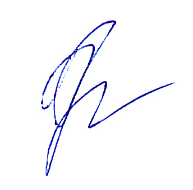 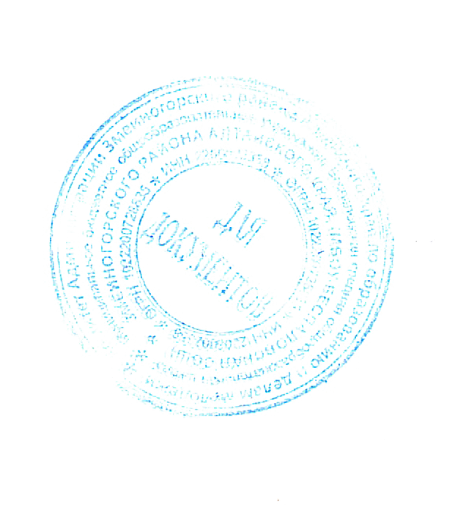 Директор МБОУ Беспаловская СОШ ________ Т.Н. Фролова Приказ № 58 От «31» августа 2022г. Разработана учителем начальных классов МБОУ Беспаловская СОШ Змеиногорского района Алтайского края Т.В. Мининкова№
п/пНаименование разделов и тем программыКоличество часовКоличество часовКоличество часовДата 
изученияВиды деятельностиВиды, 
формы 
контроляЭлектронные 
(цифровые) 
образовательные ресурсы№
п/пНаименование разделов и тем программывсегоконтрольные работыпрактические работыДата 
изученияВиды деятельностиВиды, 
формы 
контроляЭлектронные 
(цифровые) 
образовательные ресурсыРаздел 1. Общие сведения о языкеРаздел 1. Общие сведения о языкеРаздел 1. Общие сведения о языкеРаздел 1. Общие сведения о языкеРаздел 1. Общие сведения о языкеРаздел 1. Общие сведения о языкеРаздел 1. Общие сведения о языкеРаздел 1. Общие сведения о языкеРаздел 1. Общие сведения о языке1.1.Язык как основное средство человеческого общения и явление национальной культуры. Многообразие языкового пространства России и мира (первоначальные представления).0.5Рассказ учителя на тему
«Язык — средство общения людей и явление 
культуры»;; 
Коллективное 
формулирование вывода о языке как основном 
средстве человеческого 
общения и явлении 
национальной; 
культуры;; 
Работа в парах: 
сформулировать суждение о красоте и богатстве 
русского языка;; 
Коллективное 
формулирование вывода о многообразии языкового 
пространства; 
России; 
;Устный 
опрос;МЭО https://mob-edu.com/ РЭШ https://resh.edu.ru/ 
ИНФОУРОК 
https://infourok.ru/ 
МУЛЬТИУРОК 
https://multiurok.ru/ 
PANDIA https://pandia.ru/ УЧИ.РУ 
https://uchi.ru/catalog/rus/5-klass/grade-7901.2.Знакомство с различными методами познания языка: наблюдение, анализ0.5Учебный диалог «Как язык помогает; 
понять историю и культуру народа?»;; 
Коллективное 
формулирование вывода о языке как основном 
средстве человеческого 
общения и явлении 
национальной; 
культуры;; 
Работа в парах: 
сформулировать суждение о красоте и богатстве 
русского языка;; 
Диалог о том; 
как мы изучаем язык;; 
Формулирование 
коллективного вывода: 
наблюдение и анализ —
методы изучения языка; 
;Устный 
опрос;МЭО https://mob-edu.com/ РЭШ https://resh.edu.ru/ 
ИНФОУРОК 
https://infourok.ru/ 
МУЛЬТИУРОК 
https://multiurok.ru/ 
PANDIA https://pandia.ru/ УЧИ.РУ 
https://uchi.ru/catalog/rus/5-klass/grade-790Итого по разделу:Итого по разделу:1Раздел 2. Фонетика и графикаРаздел 2. Фонетика и графикаРаздел 2. Фонетика и графикаРаздел 2. Фонетика и графикаРаздел 2. Фонетика и графикаРаздел 2. Фонетика и графикаРаздел 2. Фонетика и графикаРаздел 2. Фонетика и графикаРаздел 2. Фонетика и графика2.1.Повторение изученного в 1 классе: смыслоразличительная функция звуков; различение звуков и букв; различение ударных и безударных гласных звуков, твёрдых и мягких согласных звуков, звонких и глухих согласных звуков; шипящие согласные звуки [ж], [ш], [ч’], [щ’]; обозначение на письме твёрдости и мягкости согласных звуков, функции букв е, ё, ю, я; согласный звук [й’] и гласный звук [и].10.5Работа со схемой «Звуки 
русского языка»; 
характеристика звуков речи с опорой на схему;; 
Дидактическая игра
«Определи звук по его 
характеристике»;; 
Дифференцированное 
задание:; 
классифицировать звуки 
русского языка по 
значимым основаниям;; 
Работа с рисунками (и́рис— ири́с; 
за́мок —замо́к; 
а́тлас — атла́с): наблюдение за; 
смыслоразличительной 
функцией; 
ударения. Обсуждение 
различия в значении слов;; Самостоятельная работа: 
группировка слов по 
заданному основанию 
(ударение на; 
первом; 
втором или третьем слоге);; Учебный диалог о способах обозначения звука [й’];; 
Работа с таблицей: 
определение способа 
обозначения звука [й’] в 
приведённых; 
словах; 
запись в нужную ячейку 
таблицы; Работа в группах: выполнение; 
практической задачи по 
поиску; 
предложенного набора слов в толковом словаре 
(отрабатывается в том 
числе; 
умение использовать 
знание алфавита для 
ориентации в словаре); 
;Практическая работа;МЭО https://mob-edu.com/ РЭШ https://resh.edu.ru/ 
ИНФОУРОК 
https://infourok.ru/ 
МУЛЬТИУРОК 
https://multiurok.ru/ 
PANDIA https://pandia.ru/ УЧИ.РУ 
https://uchi.ru/catalog/rus/5-klass/grade-7902.2.Парные и непарные по твёрдости — мягкости согласные звуки. Парные и непарные по звонкости — глухости согласные звуки. Качественная характеристика звука: гласный —согласный; гласный ударный — безударный; согласный твёрдый — мягкий, парный —непарный; согласный звонкий — глухой, парный — непарный.10.25Дидактическая игра
«Определи звук по его 
характеристике»;; 
Практическая работа; 
в ходе которой; 
необходимо дать 
характеристику; 
нескольким звукам 
(гласные ударные/; 
безударные; согласные 
твёрдые/мягкие; 
звонкие/глухие);; 
Игра-соревнование
«Приведи пример; 
звука» (в ходе игры 
необходимо приводить 
примеры гласных звуков; твёрдых/ мягких; 
звонких/глухих согласных; парных и; 
непарных по твёрдости —мягкости; 
согласных звуков; парных и непарных по звонкости —глухости согласных 
звуков); 
Дифференцированное 
задание:; 
классифицировать звуки 
русского языка по 
значимым основаниям;; 
Работа в парах: соотнесение звука (выбирая из ряда 
предложенных) и его 
качественной 
характеристики;; 
Учебный диалог о способах обозначения звука [й’];; 
Работа с таблицей: 
определение способа 
обозначения звука [й’] в 
приведённых; 
словах; 
запись в нужную ячейку 
таблицы; Заполнение 
таблицы: группировка слов с разным соотношением 
количества звуков и букв 
(количество звуков равно количеству букв; 
количество звуков меньше; количества букв; 
количество звуков больше количества букв); 
;Практическая работа;МЭО https://mob-edu.com/ РЭШ https://resh.edu.ru/ 
ИНФОУРОК 
https://infourok.ru/ 
МУЛЬТИУРОК 
https://multiurok.ru/ 
PANDIA https://pandia.ru/ УЧИ.РУ 
https://uchi.ru/catalog/rus/5-klass/grade-7902.3.Функции ь: показатель мягкости предшествующего согласного в конце и в середине слова; разделительный. Использование на письме разделительных ъ и ь.10.5Практическая работа; 
в ходе которой; 
необходимо дать 
характеристику; 
нескольким звукам 
(гласные ударные/; 
безударные; согласные 
твёрдые/мягкие; 
звонкие/глухие);; 
Работа с записями на доске: обобщение способов 
обозначения на письме 
мягкости согласных 
звуков;; 
Практическое задание: 
закрепление на письме 
способов обозначения 
мягкости согласных звуков; ;Практическая работа;МЭО https://mob-edu.com/ РЭШ https://resh.edu.ru/ 
ИНФОУРОК 
https://infourok.ru/ 
МУЛЬТИУРОК 
https://multiurok.ru/ 
PANDIA https://pandia.ru/ УЧИ.РУ 
https://uchi.ru/catalog/rus/5-klass/grade-7902.4.Установление соотношения звукового и буквенного состава в словах с буквами е, ё, ю, я (в начале слова и после гласных).10.25Практическое задание: 
закрепление на письме 
способов обозначения 
мягкости согласных 
звуков;; 
Учебный диалог о способах обозначения звука [й’];; 
Работа с таблицей: 
определение способа 
обозначения звука [й’] в 
приведённых словах; 
запись в нужную ячейку 
таблицы; Наблюдение за 
языковым материалом: 
объяснение различий в 
звукобуквенном составе 
слов с буквами е; 
ё; 
ю; 
я (в начале слова и после 
гласных);; 
Работа в группах: 
выполнение; 
практической задачи по 
поиску; 
предложенного набора слов в толковом словаре 
(отрабатывается в том 
числе; 
умение использовать 
знание алфавита для 
ориентации в словаре); 
;Устный 
опрос; 
Практическая работа;МЭО https://mob-edu.com/ РЭШ https://resh.edu.ru/ 
ИНФОУРОК 
https://infourok.ru/ 
МУЛЬТИУРОК 
https://multiurok.ru/ 
PANDIA https://pandia.ru/ УЧИ.РУ 
https://uchi.ru/catalog/rus/5-klass/grade-7902.5.Деление слов на слоги (в том числе при стечении согласных).10.5Практическая работа; 
в ходе которой; 
необходимо дать 
характеристику; 
нескольким звукам 
(гласные ударные/; 
безударные; согласные 
твёрдые/мягкие; 
звонкие/глухие);; 
Комментированное 
выполнение задания: 
группировка звуков по 
заданному; 
основанию;; 
Работа с рисунками (и́рис— ири́с; 
за́мок —замо́к; 
а́тлас — атла́с): наблюдение за; 
смыслоразличительной 
функцией; 
ударения. Обсуждение 
различия в значении слов;; Самостоятельная работа: 
группировка слов по 
заданному основанию 
(ударение на; 
первом; 
втором или третьем слоге);; Наблюдение за языковым материалом с целью 
определения функций ь: 
показатель мягкости 
предшествующего 
согласного в конце и в 
середине слова или; 
разделительный; 
;Устный 
опрос; 
Практическая работа;МЭО https://mob-edu.com/ РЭШ https://resh.edu.ru/ 
ИНФОУРОК 
https://infourok.ru/ 
МУЛЬТИУРОК 
https://multiurok.ru/ 
PANDIA https://pandia.ru/ УЧИ.РУ 
https://uchi.ru/catalog/rus/5-klass/grade-7902.6.Использование знания алфавита при работе со словарями.0.50.5Работа со схемой «Звуки 
русского языка»; 
характеристика звуков речи с опорой на схему;; 
Дидактическая игра
«Определи звук по его 
характеристике»;; 
Практическая работа; 
в ходе которой; 
необходимо дать 
характеристику; 
нескольким звукам 
(гласные ударные/; 
безударные; согласные 
твёрдые/мягкие; 
звонкие/глухие);; 
Дифференцированное 
задание:; 
классифицировать звуки 
русского языка по 
значимым основаниям; 
;Устный 
опрос; 
Практическая работа;МЭО https://mob-edu.com/ РЭШ https://resh.edu.ru/ 
ИНФОУРОК 
https://infourok.ru/ 
МУЛЬТИУРОК 
https://multiurok.ru/ 
PANDIA https://pandia.ru/ УЧИ.РУ 
https://uchi.ru/catalog/rus/5-klass/grade-7902.7.Использование небуквенных графических средств: пробела между словами, знака переноса, абзаца (красной строки), пунктуационных знаков (в пределах изученного)0.5Игра-соревнование
«Приведи пример; 
звука» (в ходе игры 
необходимо приводить 
примеры гласных звуков; твёрдых/ мягких; 
звонких/глухих согласных; парных и; 
непарных по твёрдости —мягкости; 
согласных звуков; парных и непарных по звонкости —глухости согласных 
звуков); 
Дифференцированное 
задание:; 
классифицировать звуки 
русского языка по 
значимым основаниям;; 
Комментированное 
выполнение задания: 
группировка звуков по 
заданному; 
основанию; 
;Письменный контроль;МЭО https://mob-edu.com/ РЭШ https://resh.edu.ru/ 
ИНФОУРОК 
https://infourok.ru/ 
МУЛЬТИУРОК 
https://multiurok.ru/ 
PANDIA https://pandia.ru/ УЧИ.РУ 
https://uchi.ru/catalog/rus/5-klass/grade-790Итого по разделу:Итого по разделу:6Раздел 3. ЛексикаРаздел 3. ЛексикаРаздел 3. ЛексикаРаздел 3. ЛексикаРаздел 3. ЛексикаРаздел 3. ЛексикаРаздел 3. ЛексикаРаздел 3. ЛексикаРаздел 3. Лексика3.1.Понимание слова как единства звучания и значения. Лексическое значение слова (общее представление).20.5Дидактическая игра
«Угадай; 
какое это; 
слово» (в ходе игры нужно опознавать; 
слова по их лексическим 
значениям);; 
Работа в группах: 
наблюдение за значением слов в тексте; 
установление значения 
слова с опорой на текст;; 
Работа с записями на доске: нахождение ошибок в 
объяснении лексического; значения слов;; 
Практическая работа: 
выписать из; 
толкового словаря значение пяти слов; 
; 
которые раньше не знал(а); ;Устный 
опрос; 
Практическая работа;МЭО https://mob-edu.com/ РЭШ https://resh.edu.ru/ 
ИНФОУРОК 
https://infourok.ru/ 
МУЛЬТИУРОК 
https://multiurok.ru/ 
PANDIA https://pandia.ru/ УЧИ.РУ 
https://uchi.ru/catalog/rus/5-klass/grade-7903.2.Выявление слов, значение которых требует уточнения. Определение значения слова по тексту или уточнение значения с помощью толкового словаря.21Творческая работа: 
подобрать примеры 
предложений к каждому из значений; 
многозначного слова —
можно составлять свои 
предложения; 
можно искать в книгах; 
Наблюдение за сходством и различием; 
значений синонимов с 
опорой на; 
лексическое значение и на предложения; 
в которых они 
употреблены;; 
Учебный диалог; 
в ходе которого; 
сравниваются слова в 
синонимическом; 
ряду и выявляются 
различия между; 
словами;; 
Работа в парах: поиск в 
тексте синонимов; 
Дифференцированная 
работа:; 
реконструкция текста; 
связанная с выбором из 
ряда синонимов наиболее подходящего для 
заполнения пропуска в 
предложениях текста; 
;Контрольная работа;МЭО https://mob-edu.com/ РЭШ https://resh.edu.ru/ 
ИНФОУРОК 
https://infourok.ru/ 
МУЛЬТИУРОК 
https://multiurok.ru/ 
PANDIA https://pandia.ru/ УЧИ.РУ 
https://uchi.ru/catalog/rus/5-klass/grade-7903.3.Однозначные и многозначные слова (простые случаи, наблюдение)30.25Работа в группах: 
наблюдение за значением слов в тексте; 
установление значения 
слова с опорой на текст;; 
Практическая работа: 
выписать из; 
толкового словаря значение пяти слов; 
; 
которые раньше не знал(а);; Практическая работа: с 
опорой на; 
толковый словарь учебника определить; 
лексические значения каких слов записаны; Работа с 
рисунками; 
на которых; 
изображены разные 
значения слов; 
; 
например слов корень; 
иголки; 
кисть: с; 
опорой на рисунки 
объяснить значения; 
многозначных слов;; 
Самостоятельная работа: 
поиск в толковом словаре учебника многозначных 
слов; 
; 
выписывание словарной 
статьи в тетрадь; 
Творческая работа: 
подобрать примеры; 
предложений к каждому из значений; 
многозначного слова —
можно составлять свои 
предложения; 
можно искать в книгах; 
;Устный 
опрос; 
Практическая работа;МЭО https://mob-edu.com/ РЭШ https://resh.edu.ru/ 
ИНФОУРОК 
https://infourok.ru/ 
МУЛЬТИУРОК 
https://multiurok.ru/ 
PANDIA https://pandia.ru/ УЧИ.РУ 
https://uchi.ru/catalog/rus/5-klass/grade-7903.4.Наблюдение за использованием в речи синонимов, антонимов30.75Работа в парах: поиск в 
тексте синонимов; 
Дифференцированная 
работа:; 
реконструкция текста; 
связанная с выбором из 
ряда синонимов наиболее подходящего для 
заполнения пропуска в 
предложениях текста;; 
Наблюдение за словами; 
имеющими; 
противоположное значение (антонимами).; 
Анализ лексического 
значения слов —; 
антонимов;; 
Дидактическая игра
«Назови слово; 
; 
противоположное по 
значению»;; 
Работа в парах: подбор 
антонимов к; 
предложенным словам;; 
Практическая работа: поиск в текстах; 
антонимов;; 
Работа в группах: анализ 
уместности; 
использования слов в 
предложениях; 
; 
находить случаи 
неудачного выбора слова; ;Устный 
опрос; 
Практическая работа;МЭО https://mob-edu.com/ РЭШ https://resh.edu.ru/ 
ИНФОУРОК 
https://infourok.ru/ 
МУЛЬТИУРОК 
https://multiurok.ru/ 
PANDIA https://pandia.ru/ УЧИ.РУ 
https://uchi.ru/catalog/rus/5-klass/grade-790Итого по разделу:Итого по разделу:10Раздел 4. Состав слова (морфемика)Раздел 4. Состав слова (морфемика)Раздел 4. Состав слова (морфемика)Раздел 4. Состав слова (морфемика)Раздел 4. Состав слова (морфемика)Раздел 4. Состав слова (морфемика)Раздел 4. Состав слова (морфемика)Раздел 4. Состав слова (морфемика)Раздел 4. Состав слова (морфемика)4.1.Корень как обязательная часть слова. Однокоренные (родственные) слова. Признаки однокоренных (родственных) слов. Различение однокоренных слов и синонимов, 
однокоренных слов и слов с омонимичными корнями. Выделение в словах корня (простые случаи)4Наблюдение за языковым материалом и рисунками: сопоставление значений; нескольких родственных слов с опорой на 
собственный речевой опыт и рисунки; 
; 
высказывание 
предположений о сходстве и различии в значениях 
слов; 
выявление; 
слова; 
с помощью которого 
можно; 
объяснить значение всех 
родственных слов; 
Дифференцированное 
задание:; 
контролировать 
правильность объединения родственных слов в группы при работе с группами слов с омонимичными корнями; Наблюдение за изменением формы слова; Работа с 
текстом; 
в котором встречаются 
формы одного и того же 
слова: поиск форм слова; сравнение форм слова; 
выявление той части; 
которой различаются 
формы; 
слова (изменяемой части 
слова);; 
Работа с понятием
«окончание»: анализ 
предложенного в учебнике определения; 
;Устный 
опрос;МЭО https://mob-edu.com/ РЭШ https://resh.edu.ru/ 
ИНФОУРОК 
https://infourok.ru/ 
МУЛЬТИУРОК 
https://multiurok.ru/ 
PANDIA https://pandia.ru/ УЧИ.РУ 
https://uchi.ru/catalog/rus/5-klass/grade-7904.2.Окончание как изменяемая часть слова. Изменение формы слова с помощью окончания. Различение изменяемых и неизменяемых слов61Работа с текстом; 
в котором встречаются 
формы одного и того же 
слова: поиск форм слова; сравнение форм слова; 
выявление той части; 
которой различаются 
формы слова (изменяемой части слова);; 
Наблюдение за 
образованием слов с; 
помощью суффиксов; 
выделение; 
суффиксов; 
с помощью которых; 
образованы слова; 
высказывание; 
предположений о значении суффиксов; Работа в 
группах: поиск среди; 
предложенного набора слов с одинаковыми 
суффиксами;; 
Дифференцированное 
задание: наблюдение за 
синонимией суффиксов;; 
Работа с таблицей: подбор примеров слов с 
указанными в таблице 
суффиксами и; 
приставками; 
;Контрольная работа;МЭО https://mob-edu.com/ РЭШ https://resh.edu.ru/ 
ИНФОУРОК 
https://infourok.ru/ 
МУЛЬТИУРОК 
https://multiurok.ru/ 
PANDIA https://pandia.ru/ УЧИ.РУ 
https://uchi.ru/catalog/rus/5-klass/grade-7904.3.Суффикс как часть слова (наблюдение). Приставка как часть слова (наблюдение)41Работа с записями на доске: сопоставление 
однокоренных слов и 
выявление различий между ними в значении и в 
буквенной; 
записи (среди родственных слов есть; 
несколько слов с 
суффиксами; 
например; 
это может быть ряд гора; 
горка; 
горочка; 
горный; 
гористый);; 
Наблюдение за 
образованием слов с; 
помощью суффиксов; 
выделение; 
суффиксов; 
с помощью которых; 
образованы слова; 
высказывание; 
предположений о значении суффиксов; Работа в 
группах: поиск среди; 
предложенного набора слов с одинаковыми 
суффиксами;; 
Дифференцированное 
задание: наблюдение за 
синонимией суффиксов;; 
Работа с таблицей: подбор примеров слов с 
указанными в таблице 
суффиксами и; 
приставками; 
;Практическая работа;МЭО https://mob-edu.com/ РЭШ https://resh.edu.ru/ 
ИНФОУРОК 
https://infourok.ru/ 
МУЛЬТИУРОК 
https://multiurok.ru/ 
PANDIA https://pandia.ru/ УЧИ.РУ 
https://uchi.ru/catalog/rus/5-klass/grade-790Итого по разделу:Итого по разделу:14Раздел 5. МорфологияРаздел 5. МорфологияРаздел 5. МорфологияРаздел 5. МорфологияРаздел 5. МорфологияРаздел 5. МорфологияРаздел 5. МорфологияРаздел 5. МорфологияРаздел 5. Морфология5.1.Имя существительное (ознакомление): общее значение, вопросы («кто?», «что?»), употреб​‐ление в речи4Наблюдение за 
предложенным набором 
слов: что обозначают; 
на какой вопрос отвечают; формулирование вывода; ; 
введение понятия «имя 
существительное»; Работа в парах: распределение имён; существительных на две 
группы в; 
зависимости от того; 
на какой вопрос; 
отвечают:«что?» или
«кто?»;; 
Наблюдение за 
лексическим значением 
имён существительных;; 
Практическая работа: 
различение (по; 
значению и вопросам) 
одушевлённых и 
неодушевлённых имён 
существительных; Работа в группах: группировка имён; существительных по 
заданным; 
основаниям;; 
Наблюдение за 
предложенным набором 
слов: что обозначают; 
на какой вопрос отвечают; формулирование вывода; ; 
введение понятия «глагол»; ;Устный 
опрос; 
Письменный контроль;МЭО https://mob-edu.com/ РЭШ https://resh.edu.ru/ 
ИНФОУРОК 
https://infourok.ru/ 
МУЛЬТИУРОК 
https://multiurok.ru/ 
PANDIA https://pandia.ru/ УЧИ.РУ 
https://uchi.ru/catalog/rus/5-klass/grade-7905.2.Глагол (ознакомление): общее значение, вопросы («что делать?», «что сделать?» и др.), употреб​ление в речи51Наблюдение за 
лексическим значением глаголов.Дифференцированное 
задание: группировка 
глаголов в зависимости от того; 
называют они движение 
или чувства; Практическая работа: выписать из набора слов только глаголы;; 
Работа в парах: нахождение в тексте; 
глаголов;; 
Наблюдение за 
предложенным набором 
слов: что обозначают; 
на какой вопрос отвечают; формулирование вывода; ; 
введение понятия «имя 
прилагательное»; Учебный диалог «Чем похожи и чем; различаются предлоги и 
приставки?»; 
;Практическая работа;МЭО https://mob-edu.com/ РЭШ https://resh.edu.ru/ 
ИНФОУРОК 
https://infourok.ru/ 
МУЛЬТИУРОК 
https://multiurok.ru/ 
PANDIA https://pandia.ru/ УЧИ.РУ 
https://uchi.ru/catalog/rus/5-klass/grade-7905.3.Имя прилагательное (ознакомление): общее значение, вопросы («какой?», «какая?», «какое?»,«какие?»), употребление  в речи61Наблюдение за 
предложенным набором 
слов: что обозначают; 
на какой вопрос отвечают; формулирование вывода; ; 
введение понятия «имя 
прилагательное»; Работа в парах: распределение имён; прилагательных на три 
группы в; 
зависимости от того; 
на какой вопрос; 
отвечают:«какой?»;
«какое?»;
«какая?»; Наблюдение за лексическим значением 
имён прилагательных;; 
Дифференцированное 
задание: выявление общего признака группы имён; 
прилагательных;; 
Практическая работа: 
выписывание из текста 
имён прилагательных;; 
Учебный диалог «Чем 
похожи и чем; 
различаются предлоги и 
приставки?»; 
;Устный 
опрос; 
Письменный контроль; 
Контрольная работа;МЭО https://mob-edu.com/ РЭШ https://resh.edu.ru/ 
ИНФОУРОК 
https://infourok.ru/ 
МУЛЬТИУРОК 
https://multiurok.ru/ 
PANDIA https://pandia.ru/ УЧИ.РУ 
https://uchi.ru/catalog/rus/5-klass/grade-7905.4.Предлог. Отличие предлогов от приставок. Наиболее распространённые предлоги: в, на, из, без, над, до, у, о, об и др.41Учебный диалог «Чем 
похожи и чем различаются предлоги и приставки?»; 
Совместное составление 
алгоритма; 
различения приставок и 
предлогов;; 
Списывание предложений с раскрытием скобок на 
основе применения 
алгоритма различения 
предлогов и приставок;; 
Творческая работа: 
составление; 
предложений; 
в которых есть одинаково звучащие предлоги и 
приставки; 
;Устный 
опрос; 
Практическая работа;МЭО https://mob-edu.com/ РЭШ https://resh.edu.ru/ 
ИНФОУРОК 
https://infourok.ru/ 
МУЛЬТИУРОК 
https://multiurok.ru/ 
PANDIA https://pandia.ru/ УЧИ.РУ 
https://uchi.ru/catalog/rus/5-klass/grade-790Итого по разделу:Итого по разделу:19Раздел 6. СинтаксисРаздел 6. СинтаксисРаздел 6. СинтаксисРаздел 6. СинтаксисРаздел 6. СинтаксисРаздел 6. СинтаксисРаздел 6. СинтаксисРаздел 6. СинтаксисРаздел 6. Синтаксис6.1.Порядок слов в предложении; связь слов в предложении (повторение). Предложение как единица языка.2Обсуждение проблемного вопроса «Чем различаются предложение и „не; 
предложение“?»;; 
Наблюдение за связью слов в предложении; 
Упражнение: запись 
предложений с; 
употреблением слов в 
предложениях в; 
нужной форме (с опорой на собственный речевой 
опыт);; 
Работа в парах: составление предложений из набора 
слов;; 
Работа с рисунками и 
подписями к; 
рисункам (предложения 
различаются по цели 
высказывания; 
например: «Снег идёт.; 
Снег идёт? Снег; 
иди!»): сравнение ситуаций; изображённых на рисунке; формулирование вывода о целях; 
с которыми произносятся предложения; 
;; 
Устный 
опрос; 
Письменный контроль;МЭО https://mob-edu.com/ РЭШ https://resh.edu.ru/ 
ИНФОУРОК 
https://infourok.ru/ 
МУЛЬТИУРОК 
https://multiurok.ru/ 
PANDIA https://pandia.ru/ УЧИ.РУ 
https://uchi.ru/catalog/rus/5-klass/grade-7906.2.Предложение и слово. Отличие предложения от слова. Наблюдение за выделением в устной речи одного из слов предложения (логическое ударение)2Обсуждение проблемного вопроса «Чем различаются предложение и „не; 
предложение“?»;; 
Наблюдение за связью слов в предложении; 
Упражнение: запись 
предложений с; 
употреблением слов в 
предложениях в; 
нужной форме (с опорой на собственный речевой 
опыт);; 
Работа в парах: составление предложений из набора 
слов;; 
Работа с рисунками и 
подписями к; 
рисункам (предложения 
различаются по цели 
высказывания; 
например: «Снег идёт.; 
Снег идёт? Снег; 
иди!»): сравнение ситуаций; изображённых на рисунке; формулирование вывода о целях; 
с которыми произносятся предложения; 
;Письменный контроль;МЭО https://mob-edu.com/ РЭШ https://resh.edu.ru/ 
ИНФОУРОК 
https://infourok.ru/ 
МУЛЬТИУРОК 
https://multiurok.ru/ 
PANDIA https://pandia.ru/ УЧИ.РУ 
https://uchi.ru/catalog/rus/5-klass/grade-7906.3.Виды предложений по цели высказывания: повествовательные, вопросительные, побудительные предложения.20.5Учебный диалог «Как 
соотносятся знаки 
препинания в конце 
предложения с целевой 
установкой 
предложения?»;; 
Составление таблицы
«Виды предложений по 
цели высказывания»; 
подбор примеров; Работа с рисунками и подписями к; рисункам (предложения 
различаются по 
эмоциональной окраске; например:;
«Ландыши расцвели.Ландыши; 
расцвели!»): сравнение 
ситуаций; 
; 
изображённых на рисунках; наблюдение за 
интонационным 
оформлением; 
предложений;; 
Работа в парах: 
сопоставление; 
предложений; 
различающихся по; 
эмоциональной окраске; 
произношение; 
предложений с 
соответствующей; 
интонацией;; 
Практическая работа: 
выбирать из текста 
предложения по заданным признакам; 
;Устный 
опрос; 
Практическая работа;МЭО https://mob-edu.com/ РЭШ https://resh.edu.ru/ 
ИНФОУРОК 
https://infourok.ru/ 
МУЛЬТИУРОК 
https://multiurok.ru/ 
PANDIA https://pandia.ru/ УЧИ.РУ 
https://uchi.ru/catalog/rus/5-klass/grade-7906.4.Виды предложений по эмоциональной окраске (по интонации): восклицательные и невосклицательные предложения20.5Учебный диалог «Как 
соотносятся знаки 
препинания в конце 
предложения с целевой 
установкой 
предложения?»;; 
Составление таблицы
«Виды предложений по 
цели высказывания»; 
подбор примеров; Работа с рисунками и подписями к; рисункам (предложения 
различаются по 
эмоциональной окраске; например:;
«Ландыши расцвели.Ландыши; 
расцвели!»): сравнение 
ситуаций; 
; 
изображённых на рисунках; наблюдение за 
интонационным 
оформлением; 
предложений;; 
Работа в парах: 
сопоставление; 
предложений; 
различающихся по; 
эмоциональной окраске; 
произношение; 
предложений с 
соответствующей; 
интонацией;; 
Практическая работа: 
выбирать из текста 
предложения по заданным признакам; 
;Устный 
опрос; 
Практическая работа;МЭО https://mob-edu.com/ РЭШ https://resh.edu.ru/ 
ИНФОУРОК 
https://infourok.ru/ 
МУЛЬТИУРОК 
https://multiurok.ru/ 
PANDIA https://pandia.ru/ УЧИ.РУ 
https://uchi.ru/catalog/rus/5-klass/grade-790Итого по разделу:Итого по разделу:8Раздел 7. Орфография и пунктуацияРаздел 7. Орфография и пунктуацияРаздел 7. Орфография и пунктуацияРаздел 7. Орфография и пунктуацияРаздел 7. Орфография и пунктуацияРаздел 7. Орфография и пунктуацияРаздел 7. Орфография и пунктуацияРаздел 7. Орфография и пунктуацияРаздел 7. Орфография и пунктуация7.1.Повторение правил право-писания, изученных в 1 классе: прописная буква в начале предложения и в именах собственных (имена, фамилии, клички животных); знаки 
препинания в конце предложения; перенос слов со строки на строку (без учёта морфемного членения слова); гласные после шипящих в сочетаниях жи, ши (в положении под 
ударением), ча, ща, чу, щу; сочетания чк, чн.6Учебный диалог «Как 
использовать; 
алгоритм порядка действий при; 
списывании?»;; 
Комментированное письмо: объяснение различия в 
звукобуквенном составе; 
записываемых слов;; 
Упражнения на 
закрепление правила; 
написания сочетаний жи;Устный 
опрос; 
Письменный 
контроль; 
Тестирование;МЭО https://mob-edu.com/ РЭШ https://resh.edu.ru/ 
ИНФОУРОК 
https://infourok.ru/ 
МУЛЬТИУРОК 
https://multiurok.ru/ 
PANDIA https://pandia.ru/ УЧИ.РУ 
https://uchi.ru/catalog/rus/5-klass/grade-790ши; 
ча; 
ща; 
чу; 
щу; чк; 
чн. Взаимопроверка.Осуществ‐ление 
самоконтроля 
использования; 
правила;; 
Наблюдение за языковым материалом:; 
формулирование на основе анализа; 
предложенного материала ответа на; 
вопрос; 
связанный с правилом 
переноса слов; 
уточнение правила 
переноса слов; 
(буквы й; 
ь; 
ъ);; 
Работа с таблицей (в одном столбце слова разделены по слогам; 
в другом столбце эти же 
слова разделены для 
переноса):; 
сопоставление различия 
деления слов на слоги и для переноса; 
объяснение разницы; 
Практическая работа: 
запись слов с; 
делением для переноса; 
осуществление 
самоконтроля при делении слов для; 
переноса;; 
Дифференцированное 
задание: нахождение слов по заданному основанию 
(слова; 
; 
которые нельзя перенести); ;7.2.Формирование орфографической зоркости: осознание места возможного возникновения орфографической ошибки.41Работа в группах: 
группировка слов по; 
заданным основаниям: 
совпадают или не 
совпадают произношение и написание; 
согласных звуков в корне слова;; 
Объяснение учащимися 
собственных; 
действий при подборе 
проверочных слов и 
указание на тип 
орфограммы;; 
Работа в парах: 
аргументировать написание в тексте слов с изученными орфограммами; 
Комментированное письмо при записи слов под 
диктовку: выявлять 
наличие в корне слова 
изучаемых орфограмм; 
обосновывать способ 
проверки орфограмм;; 
Самостоятельная работа: 
находить и; 
фиксировать (графически обозначать); 
орфограммы; 
;Устный 
опрос;МЭО https://mob-edu.com/ РЭШ https://resh.edu.ru/ 
ИНФОУРОК 
https://infourok.ru/ 
МУЛЬТИУРОК 
https://multiurok.ru/ 
PANDIA https://pandia.ru/ УЧИ.РУ 
https://uchi.ru/catalog/rus/5-klass/grade-7907.3.Понятие орфограммы.7Наблюдение за языковым материалом:; 
формулирование на основе анализа; 
предложенного материала ответа на; 
вопрос; 
связанный с правилом 
переноса слов; 
уточнение правила 
переноса слов; 
(буквы й; 
ь; 
ъ);; 
Работа с таблицей (в одном столбце слова разделены по слогам; 
в другом столбце эти же 
слова разделены для 
переноса):; 
сопоставление различия 
деления слов на слоги и для переноса;Устный 
опрос; 
Письменный 
контроль; 
Зачет; 
Тестирование; Диктант;МЭО https://mob-edu.com/ РЭШ https://resh.edu.ru/ 
ИНФОУРОК 
https://infourok.ru/ 
МУЛЬТИУРОК 
https://multiurok.ru/ 
PANDIA https://pandia.ru/ УЧИ.РУ 
https://uchi.ru/catalog/rus/5-klass/grade-790объяснение разницы; 
Практическая работа: 
запись слов с; 
делением для переноса; 
осуществление; 
самоконтроля при делении слов для; 
переноса;; 
Работа в парах: ответы на вопросы; 
в; 
которых обязательно нужно будет; 
применить правило 
написания собственных 
имён существительных;; 
Творческое задание: 
написать текст; 
в; 
котором встретится не 
менее шести имён 
собственных;; 
Наблюдение за языковым материалом; 
(слова с безударными 
гласными в корне слова или слова с парными по 
звонкости —глухости 
согласными на конце 
слова):; 
знакомство с понятием
«орфограмма»;; 
Дифференцированное 
задание: нахождение 
ошибок в подборе 
проверочных слов к; 
словам с орфограммой
«Прове ряемые; 
безударные гласные в корне слова»;; 
Комментированное письмо: отработка; 
применения изученного 
правила; 
обозначения безударных 
гласных в корне слова;; 
Орфографический тренинг: подбор; 
проверочных слов к словам с 
орфограммой«Проверяемые безударные гласные в корне слова»; 
запись парами 
проверочного и; 
проверяемого слов;;7.4.Использование различных способов решения орфографической задачи в зависимости от места орфограммы в слове.133Работа с таблицей (в одном столбце слова разделены по слогам; 
в другом столбце эти же 
слова разделены для 
переноса):; 
сопоставление различия 
деления слов на слоги и для переноса; 
объяснение разницы; 
Практическая работа: 
запись слов с; 
делением для переноса; 
осуществление; 
самоконтроля при делении слов для; 
переноса;; 
Дифференцированное 
задание: нахождение слов по заданному основанию 
(слова; 
; 
которые нельзя перенести);; Творческое задание: 
написать текст; 
в; 
котором встретится не 
менее шести имён 
собственных;; 
Наблюдение за языковым материалом; 
(слова с безударными 
гласными в корне слова или слова с парными по 
звонкости —глухости 
согласными на конце 
слова):; 
знакомство с понятием
«орфограмма»;; 
Обсуждение особенностей обозначения буквами 
проверяемых безударных гласных в корне слова в 
процессе сравнения; 
написания ударных и 
безударных гласных в 
однокоренных словах;; 
Учебный диалог «Как 
планировать порядок 
действий при выявлении 
места возможной 
орфографической 
ошибки»;; 
Совместная разработкаУстный 
опрос; 
Письменный 
контроль; 
Зачет; 
Тестирование;МЭО https://mob-edu.com/ РЭШ https://resh.edu.ru/ 
ИНФОУРОК 
https://infourok.ru/ 
МУЛЬТИУРОК 
https://multiurok.ru/ 
PANDIA https://pandia.ru/ УЧИ.РУ 
https://uchi.ru/catalog/rus/5-klass/grade-790алгоритма; 
применения орфограммы«Проверяемые безударные гласные в корне слова»; 
;7.5.Использование орфографического словаря учебника для определения (уточ​нения) написания слова.15Работа в парах: выбор слов по заданному основанию 
(поиск слов; 
в которых; 
необходимо проверить 
парный по звонко‐сти —
глухости согласный);; 
Работа в группах: 
группировка слов по; 
заданным основаниям: 
совпадают или не 
совпадают произношение и написание; 
согласных звуков в корне слова;; 
Объяснение учащимися 
собственных; 
действий при подборе 
проверочных слов и 
указание на тип 
орфограммы;; 
Работа в парах: 
аргументировать написание в тексте слов с изученными орфограммами; 
Комментированное письмо при записи слов под 
диктовку: выявлять 
наличие в корне слова 
изучаемых орфограмм; 
обосновывать способ 
проверки орфограмм;; 
Самостоятельная работа: 
находить и; 
фиксировать (графически обозначать); 
орфограммы; 
;Устный 
опрос; 
Письменный 
контроль; 
Зачет; 
Тестирование;МЭО https://mob-edu.com/ РЭШ https://resh.edu.ru/ 
ИНФОУРОК 
https://infourok.ru/ 
МУЛЬТИУРОК 
https://multiurok.ru/ 
PANDIA https://pandia.ru/ УЧИ.РУ 
https://uchi.ru/catalog/rus/5-klass/grade-7907.6.Контроль и самоконтроль при проверке собственных и предложенных текстов.11Комментированное письмо: объяснение различия в 
звукобуквенном составе; 
записываемых слов;; 
Упражнения на 
закрепление правила; 
написания сочетаний жи; ши; 
ча; 
ща;Контрольная работа;МЭО https://mob-edu.com/ РЭШ https://resh.edu.ru/ 
ИНФОУРОК 
https://infourok.ru/ 
МУЛЬТИУРОК 
https://multiurok.ru/ 
PANDIA https://pandia.ru/ УЧИ.РУ 
https://uchi.ru/catalog/rus/5-klass/grade-790чу; 
щу; чк; 
чн. Взаимопроверка.Осуществ‐ление 
самоконтроля 
использования; 
правила;; 
Наблюдение за языковым материалом:; 
формулирование на основе анализа; 
предложенного материала ответа на; 
вопрос; 
связанный с правилом 
переноса слов; 
уточнение правила 
переноса слов; 
(буквы й; 
ь; 
ъ);; 
Работа с таблицей (в одном столбце слова разделены по слогам; 
в другом столбце эти же 
слова разделены для 
переноса):; 
сопоставление различия 
деления слов на слоги и для переноса; 
объяснение разницы; 
Практическая работа: 
запись слов с; 
делением для переноса; 
осуществление 
самоконтроля при делении слов для; 
переноса;; 
Дифференцированное 
задание: нахождение слов по заданному основанию 
(слова; 
; 
которые нельзя перенести);; Работа в парах: объяснять допущенные ошибки в 
делении слов для переноса; ;7.7.Ознакомление с правилами правописания и их применение:
- разделительный мягкий знак;
- сочетания чт, щн, нч;
- проверяемые безударные гласные в корне слова;
- парные звонкие и глухие согласные в корне слова;
- непроверяемые гласные и согласные (перечень слов в орфографическом словаре учебника);- прописная буква в именах собственных: имена, фамилии, отчества людей, клички 
животных, географические названия;
- раздельное написание предлогов с именами существительными41Комментированное письмо: объяснение различия в 
звукобуквенном составе; 
записываемых слов;; 
Упражнения на 
закрепление правила; 
написания сочетаний жи; ши; 
ча; 
ща; 
чу; 
щу; чк; 
чн. Взаимопроверка.Осуществ‐ление 
самоконтроля 
использования; 
правила;; 
Наблюдение за языковым материалом:; 
формулирование на основе анализа; 
предложенного материала ответа на; 
вопрос; 
связанный с правилом 
переноса слов; 
уточнение правила 
переноса слов (буквы й; 
ь; 
ъ);; 
Работа с таблицей (в одном столбце слова разделены по слогам; 
в другом столбце эти же 
слова разделены для 
переноса):; 
сопоставление различия 
деления слов на слоги и для переноса; 
объяснение разницы; 
;Устный 
опрос; 
Письменный контроль; 
Контрольная работа;МЭО https://mob-edu.com/ РЭШ https://resh.edu.ru/ 
ИНФОУРОК 
https://infourok.ru/ 
МУЛЬТИУРОК 
https://multiurok.ru/ 
PANDIA https://pandia.ru/ УЧИ.РУ 
https://uchi.ru/catalog/rus/5-klass/grade-790Итого по разделу:Итого по разделу:50Раздел 8. Развитие речиРаздел 8. Развитие речиРаздел 8. Развитие речиРаздел 8. Развитие речиРаздел 8. Развитие речиРаздел 8. Развитие речиРаздел 8. Развитие речиРаздел 8. Развитие речиРаздел 8. Развитие речи8.1.Выбор языковых средств в соответствии с целями и условиями устного общения для эффективного решения коммуникативной задачи (для ответа на заданный вопрос, для выражения собственного мнения). Овладение основными умениями ведения разговора (начать, поддержать, закончить разговор, привлечь внимание и т. п.). Практическое 
овладение диалогической формой речи. Соблюдение норм речевого этикета и орфоэпических норм в ситуациях учебного и бытового общения.3Ролевая игра
«Наблюдатели»; 
цель игры связана с 
оцениванием правильности; выбора языковых и 
неязыковых средств 
устного общения на уроке и на переменах; Работа с 
репродукциями картин; 
;Устный 
опрос; 
Письменный контроль;МЭО https://mob-edu.com/ РЭШ https://resh.edu.ru/ 
ИНФОУРОК 
https://infourok.ru/ 
МУЛЬТИУРОК 
https://multiurok.ru/ 
PANDIA https://pandia.ru/ УЧИ.РУ 
https://uchi.ru/catalog/rus/5-klass/grade-790рассматривание; 
анализ собственного; 
эмоционального отклика на картину; 
; 
ответы на поставленные 
вопросы;; 
Экскурсия в 
художественный музей 
(при наличии в месте 
проживания) или; 
виртуальная экскурсия по; художественному музею;; Проектное задание
«Готовим виртуальную 
экскурсию по залам 
Третьяковской; 
галереи»: каждый ученик в классе выбирает одну 
картину и готовит о ней 
рассказ; 
все рассказы соединяются в целостную; 
экскурсию;; 
Проект «Выставка одной картины»:; 
каждую неделю в классе 
проводится; 
выставка одной картины; картины по; 
очереди подбирают 
учащиеся класса и; 
готовят устный рассказ о выбранной; 
картине;; 
Экскурсия; 
по результатам которой; 
составляется устный 
рассказ по личным 
наблюдениям во время 
экскурсии или по вопросам учителя;; 
Учебный диалог
«Сравниваем слово; 
; 
предложение; 
текст»; 
выявление в ходе; 
диалога сходства и 
различия слова; 
; 
предложения; 
текста; 
;8.2.Умение договариваться и приходить к общему решению в совместной деятельности при проведении парной и групповой работы3Проект «Выставка одной 
картины»:; 
каждую неделю в классе 
проводится; 
выставка одной картины; картины по; 
очереди подбирают 
учащиеся класса и; 
готовят устный рассказ о 
выбранной; 
картине;; 
Экскурсия; 
по результатам которой; 
составляется устный 
рассказ по личным 
наблюдениям во время 
экскурсии или по вопросам учителя;; 
Учебный диалог
«Сравниваем слово; 
; 
предложение; 
текст»; 
выявление в ходе; 
диалога сходства и 
различия слова; 
; 
предложения; 
текста;; 
Наблюдение за языковым материалом:; 
несколько примеров 
текстов и «не 
текстов»(нарушена 
последовательность; 
предложений / несколько предложений; 
которые не связаны единой темой /; 
несколько предложений об одном и том же; 
но не выражающих мысль); сравнение; 
; 
выявление признаков 
текста: смысловое единство предложений в тексте;; 
последовательность 
предложений в тексте; 
выражение в тексте 
законченной мысли; 
;Устный 
опрос; 
Письменный контроль;МЭО https://mob-edu.com/ РЭШ https://resh.edu.ru/ 
ИНФОУРОК 
https://infourok.ru/ 
МУЛЬТИУРОК 
https://multiurok.ru/ 
PANDIA https://pandia.ru/ УЧИ.РУ 
https://uchi.ru/catalog/rus/5-klass/grade-7908.3.Составление устного рассказа по репродукции картины. Составление устного рассказа по личным наблюдениям и вопросам3Речевой тренинг: при разыгрывании;Устный 
опрос;МЭО https://mob-edu.com/ РЭШ https://resh.edu.ru/ ситуаций анализировать 
собственную; 
успешность участия в 
диалоге; 
успешность участия в нём другой стороны;; 
Работа с репродукциями 
картин; 
; 
рассматривание; 
анализ собственного; 
эмоционального отклика на картину; 
; 
ответы на поставленные 
вопросы;; 
Экскурсия в 
художественный музей 
(при наличии в месте 
проживания) или; 
виртуальная экскурсия по; художественному музею;; Проектное задание
«Готовим виртуальную 
экскурсию по залам 
Третьяковской; 
галереи»: каждый ученик в классе выбирает одну 
картину и готовит о ней 
рассказ; 
все рассказы соединяются в целостную; 
экскурсию;; 
Проект «Выставка одной картины»:; 
каждую неделю в классе 
проводится; 
выставка одной картины; картины по; 
очереди подбирают 
учащиеся класса и; 
готовят устный рассказ о выбранной; 
картине;; 
Экскурсия; 
по результатам которой; 
составляется устный 
рассказ по личным 
наблюдениям во время 
экскурсии или по вопросам учителя;; 
Учебный диалог
«Сравниваем слово; 
; 
предложение; 
текст»;Письменный контроль; 
Практическая работа;ИНФОУРОК 
https://infourok.ru/ 
МУЛЬТИУРОК 
https://multiurok.ru/ 
PANDIA https://pandia.ru/ УЧИ.РУ 
https://uchi.ru/catalog/rus/5-klass/grade-790выявление в ходе; диалога сходства и различия слова; 
; 
предложения; 
текста; 
;8.4.Текст. Признаки текста: смысловое единство предложений в тексте; последовательность предложений в тексте; выражение в тексте законченной мысли.61Комментированный устный выбор; 
правильной реплики из 
нескольких; 
предложенных; 
обоснование; 
целесообразности выбора языковых; 
средств; 
соответствующих цели и 
условиям общения;; 
Ролевые игры; 
разыгрывание сценок для отработки умений ведения разговора:; 
начать; 
поддержать; 
закончить разговор; 
привлечь внимание и т. п.;; Творческое задание: 
создание собственных 
диалогов в ситуациях 
необходимости; 
начать; 
поддержать; 
закончить разговор; 
привлечь внимание и т. п.;; Наблюдение за нормами 
речевого этикета; Ролевая игра; 
в которую включена; 
отработка этикетных 
выражений; 
;Устный 
опрос; 
Письменный контроль; 
Контрольная работа;МЭО https://mob-edu.com/ РЭШ https://resh.edu.ru/ 
ИНФОУРОК 
https://infourok.ru/ 
МУЛЬТИУРОК 
https://multiurok.ru/ 
PANDIA https://pandia.ru/ УЧИ.РУ 
https://uchi.ru/catalog/rus/5-klass/grade-7908.5.Тема текста. Основная мысль. Заглавие текста. Подбор заголовков к предложенным текстам. Последовательность частей текста (абзацев). Корректирование текстов с нарушенным порядком предложений и абзацев.Типы текстов: описание, повествование, рассуждение, их особенности (первичное ознакомление).5Работа с репродукциями 
картин; 
; 
рассматривание; 
анализ собственного; 
эмоционального отклика на картину; 
; 
ответы на поставленные 
вопросы;; 
Составление устного 
рассказа по картине с 
опорой на вопросы / с 
опорой на ключевые слова / самостоятельно;; 
Экскурсия в 
художественный музей 
(при наличии в месте 
проживания) или; 
виртуальная экскурсия по; художественному музею;; Выбор картины; 
которая произвела; 
наибольшее впечатление во время; 
экскурсии. Устный рассказ об этой; 
картине;; 
Устный рассказ об этой 
картине; 
;Устный 
опрос; 
Письменный контроль;МЭО https://mob-edu.com/ РЭШ https://resh.edu.ru/ 
ИНФОУРОК 
https://infourok.ru/ 
МУЛЬТИУРОК 
https://multiurok.ru/ 
PANDIA https://pandia.ru/ УЧИ.РУ 
https://uchi.ru/catalog/rus/5-klass/grade-7908.6.Знакомство с жанром поздравления.2Работа в парах: различение текста и «не текста»; 
аргументация своей точки зрения; Наблюдение за 
последовательностью; 
предложений в тексте;; 
Самостоятельная работа: 
восстановление 
деформированного текста— необходимо определить правильный порядок; 
предложений в тексте;; 
Практическая работа: 
формулирование; 
основной мысли 
предложенных текстов; 
Наблюдение за структурой текста; 
; 
знакомство с абзацем как 
структурным; 
компонентом текста; 
формулирование; 
выводов о том; 
что в абзаце содержится 
микротема;; 
Совместная работа: 
определение; 
последовательности абзацев в тексте с; 
нарушенным порядком 
следования абзацев; 
Индивидуальная работа: 
определение; 
порядка следования 
абзацев;; 
Дифференцированное 
задание: выделение абзацев в тексте; 
в котором абзацы не; 
выделены;; 
Обсуждение: как связана 
основная мысль текста с 
содержанием каждого 
абзаца;; 
Практическая работа: 
формулирование; 
основной мысли текста и 
основной мысли каждого 
абзаца; преобразование 
основной мысли в 
предложение; 
;Устный 
опрос;МЭО https://mob-edu.com/ РЭШ https://resh.edu.ru/ 
ИНФОУРОК 
https://infourok.ru/ 
МУЛЬТИУРОК 
https://multiurok.ru/ 
PANDIA https://pandia.ru/ УЧИ.РУ 
https://uchi.ru/catalog/rus/5-klass/grade-7908.7.Понимание текста: развитие умения формулировать простые выводы на основе информации,5Ролевые игры;УстныйМЭО https://mob-edu.com/содержащейся в тексте.разыгрывание сценок для отработки умений ведения разговора:; 
начать; 
поддержать; 
закончить разговор; 
привлечь внимание и т. п.;; Устный рассказ об этой 
картине;; 
Экскурсия; 
по результатам которой; 
составляется устный 
рассказ по личным 
наблюдениям во время 
экскурсии или по вопросам учителя;; 
Наблюдение за языковым материалом:; 
несколько примеров 
текстов и «не 
текстов»(нарушена 
последовательность; 
предложений / несколько предложений; 
которые не связаны единой темой /; 
несколько предложений об одном и том же; 
но не выражающих мысль); сравнение; 
; 
выявление признаков 
текста: смысловое единство предложений в тексте;; 
последовательность 
предложений в тексте; 
выражение в тексте 
законченной мысли; Работа в парах: различение текста и «не текста»; 
аргументация своей точки зрения; Наблюдение за 
способами связи; 
предложений в тексте; 
высказывание; 
предположений о способах связи; 
предложений в тексте;; 
Самостоятельная работа: 
восстановление 
деформированного текста— необходимо определить правильный порядок; 
предложений в тексте;; 
Практическая работа: 
формулирование;опрос; 
Письменный контроль;РЭШ https://resh.edu.ru/ 
ИНФОУРОК 
https://infourok.ru/ 
МУЛЬТИУРОК 
https://multiurok.ru/ 
PANDIA https://pandia.ru/ УЧИ.РУ 
https://uchi.ru/catalog/rus/5-klass/grade-790основной мысли 
предложенных текстов; 
Наблюдение за структурой текста; 
; 
знакомство с абзацем как структурным; 
компонентом текста; 
формулирование; 
выводов о том; 
что в абзаце содержится 
микротема; 
;8.8.Выразительное чтение текста вслух с соблюдением правильной интонации.Подробное изложение повествовательного текста объёмом 30—45 слов с опорой на вопросы3Творческая работа: 
составление текста по 
заданным характе​ристикам— названию, количеству абзацев и микротемам 
каждого абзаца;Устный 
опрос; 
Письменный контроль; 
Зачет; 
Практическая работа;МЭО https://mob-edu.com/ РЭШ https://resh.edu.ru/ 
ИНФОУРОК 
https://infourok.ru/ 
МУЛЬТИУРОК 
https://multiurok.ru/ 
PANDIA https://pandia.ru/ УЧИ.РУ 
https://uchi.ru/catalog/rus/5-klass/grade-790Итого по разделу:Итого по разделу:30Резервное времяРезервное время32ОБЩЕЕ КОЛИЧЕСТВО ЧАСОВ ПО ПРОГРАММЕОБЩЕЕ КОЛИЧЕСТВО ЧАСОВ ПО ПРОГРАММЕ170711№
п/пТема урокаКоличество часовКоличество часовКоличество часовДата 
изученияВиды, формы контроля№
п/пТема урокавсего контрольные работыпрактические работыДата 
изученияВиды, формы контроля1.Язык как основное средство человеческогообщения и явлениенациональной культуры. Научная и разговорая речь1Устный опрос;2.Соблюдение правил речевого этикета иорфоэпических норм в ситуациях учебного и бытового общения1Устный опрос;3.Диалог и монолог. Выбор языковых средств в соответствии с целями и условиями устногообщения дляэффективного решения коммуникативной задачи10.25Устный опрос; Зачет;4.Диалог и монолог. Выбор языковых средств в соответствии с целями и условиями устного общения для эффективного решения коммуникативной задачи1Устный опрос; Самооценка с 
использованием«Оценочного 
листа»;5.Тема текста10.5Устный опрос; Практическая работа;6.Главная (основная) мысль текста1Диктант; 
Самооценка с 
использованием«Оценочного 
листа»;7.Речевая ситуация:  составление краткого рассказа о летнем отдыхе. Выбор языковых средств в соответствии с целями и условиями устногообщения дляэффективного решениякоммуникативной задачи10.5Устный опрос; Письменный 
контроль;8.Заголовок текста1Устный опрос;9.Подбор заголовков кпредложенным текстам1Самооценка с 
использованием«Оценочного 
листа»;10.Части текста (абзац)10.25Тестирование;11.Абзац.Последовательностьчастей текста (абзацев)1Устный опрос;12.Корректирование текстов с нарушенным порядком предложений и абзацев1Письменный контроль;13.Списывание (без пропусков и искажений букв) текста (объёмом не более 30 слов)11Контрольная работа;14.Предложение и слово. Отличие предложения от слова 1Устный опрос;15.Предложение как единица речи1Устный опрос;16.Виды предложений по цели 
высказывания:повествовательные,вопросительные,побудительныепредложения1Устный опрос;17.Использование на письме небуквенных графических средств. Знаки препинания в конце предложения(повторение).10.5Практическая работа;18.Восклицательные и невосклицательные предложения1Устный опрос;19.Слова в предложении .Наблюдение за выделением в устной речи одного из словпредложения (логическое ударение)1Устный опрос;20.Связь слов в предложении1Устный опрос;21.Главные члены предложения (основа предложения,ознакомление)10.25Практическая работа;22.Главные и второстепенные члены предложения(ознакомление, без введения терминологии)1Устный опрос;23.Подлежащее и сказуемое -главные члены предложения1Устный опрос;24.Характеристика предложения по главным и второстепенным членам (распространенные инераспространённыепредложения,ознакомительно, безвведения терминологии)1Устный опрос;25.Предложение. Связь слов в предложении1Устный опрос;26.Обобщение знаний о предложении10.5Практическая работа;27.Комплексная работа с текстом. Практическая работа1Устный опрос;28.Слово как единство звучания и значения. Лексическое значение слова (общеепредставление)1Устный опрос;29.Как сочетаются слова1Устный опрос;30.Определение значения слова по тексту или с помощью толковогословаря1Устный опрос;31.Слова однозначные и многозначные (простые случаи)1Устный опрос;32.Определение значения многозначного слова. Выявление слов, значение которых требуетуточнения10.25Практическая работа;33.Синонимы1Устный опрос;34.Сочетание синонимов с другими словами1Устный опрос;35.Использование синонимов. Синонимы в тексте10.5Практическая работа;36.Антонимы1Устный опрос;37.Сочетание антонимов с другими словами1Устный опрос;38.Использование антонимов. Антонимы в тексте10.25Практическая работа;39.Выявление слов, значение которых требует уточнения. Значениязаимствованных слов.1Устный опрос;40.Выявление слов, значение которых требуетуточнения. Устаревшие слова1Устный опрос;41.Слово и его лексическое значение. Использование толкового словаря1Устный опрос;42.Письмо по диктовку (без пропусков и искажений букв) текстов (объёмом не более 35 слов) с учётом изученных правил правописания11Диктант;43.Обозначение звуков речи на письме. Повторение изученного в 1-ом классе: смыслоразличительная функция звуков;различение звуков и букв; различение ударных и безударных гласных звуков, твердых и мягких согласных звуков, звонких и глухих согласных звуков; обозначение на письме твердости 
имягкости согласныхзвуков. Функция букв е, ё, ю, я1Устный опрос;44.Звуки речи. Парные и непарные по твердости –мягкости согласные звуки.Парные и непарные по звонкости - глухости согласные звуки.1Устный опрос;45.Звуки речи и буквы. Качественная характеристика звука: гласный –согласный;гласный ударный –безударный; согласный твердый – мягкий, парный– непарный; согласный звонкий – глухой, парный– непарный1Устный опрос;46.Установление соотношения звукового и буквенного состава в словах с буквами е, ё, ю, я (в начале слова и после гласных)1Устный опрос;47.Функции ь: показатель мягкости предшествующего согласного в конце и в середине слова; разделительный ь знак.1Устный опрос;48.Правописание слов с разделительным мягким знаком (ь)1Устный опрос;49.Правописаниеразделительного твёрдого знака (ъ)1Устный опрос;50.Различаем разделительные ь и ъ. Использование на письме разделительных ъ и ь1Устный опрос;51.Правописание слов с разделительными ь и ъ1Устный опрос;52.Слог как минимальная произносительная единица. Деление слов на слоги (в том числе при стечении согласных)1Устный опрос;53.Слоги ударные и безударные. Роль ударения1Устный опрос;54.Правописание гласных после шипящих в сочетаниях жи - ши, ча -ща, чу - щу (повторение)10.5Практическая работа;55.Правописание прописной буквы в начале предложения и в именах собственных (имена,фамилии, кличкиживотных) (повторение)1Устный опрос;56.Повторяем фонетику и графику1Устный опрос;57.Окончание как изменяемая часть слова1Устный опрос;58.Изменение формы слова с помощью окончания1Устный опрос;59.Различение изменяемых и неизменяемых слов1Устный опрос;60.Нулевое окончание (ознакомление)1Устный опрос;61.Родственные(однокоренные) слова1Устный опрос;62.Родственные(однокоренные) слова и синонимы1Устный опрос;63.Корень как часть слова1Устный опрос;64.Корень как общая часть родственных слов1Устный опрос;65.Однокоренные слова. Различение однокоренных слов и слов с омонимичными корнями1Устный опрос;66.Правописание корня в однокоренных словах(проверяемые безударные гласные)1Устный опрос;67.Правило обозначения буквой безударного гласного звука1Устный опрос;68.Правописание слов с безударным гласным звуком в корне слова1Устный опрос;69.Отработка правописания слов с безударными гласными звуками в корне слова. Контроль исамоконтроль припроверке собственных и предложенных текстов1Устный опрос;70.Буквы безударных гласных корня, которые надо запомнить1Устный опрос;71.Правописание словарных слов (непроверяемые гласные и согласные(перечень слов в орфографическом словаре учебника)1Устный опрос;72.Представление об орфограмме. Проверяемые и непроверяемые орфограммы1Устный опрос;73.Правописание сочетаний чт, щн, нч10.5Практическая работа;74.Использование орфографического словаря учебника для определения (уточнения) написания слова1Устный опрос;75.Правописание букв согласных в корне слова (парные звонкие и глухие согласные в корне слова)1Устный опрос;76.Корень слова с чередованием согласных1Устный опрос;77.Сложные слова. Соединительные гласные в сложных словах1Устный опрос;78.Формирование орфографической зоркости: осознание места возможного возникновения орфографической ошибки1Устный опрос;79.Закрепление правописания букв гласных и согласных в корне слова1Устный опрос;80.Суффикс как часть слова1Устный опрос;81.Значения суффиксов1Устный опрос;82.Правило написания суффиксов -онок-, -ёнок-
.Формированиеорфографическойзоркости: осознание места возможноговозникновенияорфографической ошибки1Устный опрос;83.Правило написания суффиксов -ек-, -ик-
.Формирование орфографической зоркости: осознание места возможноговозникновенияорфографической ошибки1Устный опрос;84.Правило написания суффиксов -онок-, -ёнок-
.Формированиеорфографическойзоркости: осознание места возможноговозникновенияорфографической ошибки1Устный опрос;85.Правило написания суффикса -ость-Формирование орфографической зоркости: осознание места возможноговозникновенияорфографической ошибки1Устный опрос;86.Использование различных способов решения орфографической задачи в зависимости от места орфограммы в слове1Устный опрос;87.Образование слов с помощью суффиксов1Устный опрос;88.Употребление в речи слов с суффиксами1Устный опрос;89.Использование различных способов решения орфографической задачи в зависимости от места орфограммы в слове:орфограммы корня11Контрольная работа;90.Использование различных способов решения орфографической задачи в зависимости от места орфограммы в слове:орфограммы суффиксов1Устный опрос;91.Использование различных способов решения орфографической задачи в зависимости от места орфограммы в слове:орфограммы корня исуффиксов1Устный опрос;92.Приставка как часть слова1Устный опрос;93.Наблюдение за наиболее распространённымиприставками1Устный опрос;94.Значения приставок1Устный опрос;95.Правописание приставок1Устный опрос;96.Правописание приставок с буквами о, а1Устный опрос;97.Правописание приставок с буквами о, а1Устный опрос;98.Образование слов с помощью приставок1Устный опрос;99.Слова с двумя приставками (наблюдение)1Устный опрос;100. Основа слова1Устный опрос;101. Нахождение в слове корня, окончания, приставки,суффикса1Устный опрос;102. Правописание орфограмм частей слова(закрепление). Контроль и самоконтроль при проверке собственных и предложенных текстов1Устный опрос;103. Письмо по диктовку (без пропусков и искажений букв) текстов (объёмом не 	более 40 слов) с учётом изученных правил правописания1Устный опрос;1044. Части речи (ознакомление)1Устный опрос;105. Самостоятельные и служебные части речи (ознакомление, без введения 	терминологии)1Устный опрос;106. Предлог как часть речи10.5Практическая работа;107.  Наблюдение за наиболее употребительными предлогами: в на, из, без, над, до, у, о, об и др1Устный опрос;108. Отличие  предлогов от приставок1Устный опрос;109.  Правописание предлогов с другими словами (пробел между словами).Формирование орфографической зоркости: осознание места возможного возникновения орфографической ошибки1Диктант;110. Правописание предлогов с другими словами(закрепление)1Устный опрос;111. Употребление частей речи в тексте1Устный опрос;112. Формирование орфографической зоркости: осознание места возможного возникновения орфографической ошибки: учимся находить и проверять орфограммы в слове1Устный опрос;113. Имя существительное как часть речи (ознакомление)1Устный опрос;114. Значение и употребление в речи имён существительных1Устный опрос;115. Группы имён существительных в зависимости от того, на какой вопрос 	отвечают: что? или кто?1Устный опрос;116. Собственные и нарицательные имена существительные1Устный опрос;117.Правописание собственных имён существительных1Устный опрос;118.Использование различных способов решения орфографической задачи в зависимости от места орфограммы в слове:учимся находить и проверять изученные орфограммы1Устный опрос;119. Единственное и  множественное число имён существительных1Устный опрос;120. Изменение имён существительных по числам1Устный опрос;121. Имена существительные, употребляющиеся только в единственном числе10.5Практическая работа;122. Число имён существительных1Устный опрос;123. Формирование орфографической зоркости: осознание места возможноговозникновенияорфографической ошибки. Правописание орфограмм корня1Устный опрос;124. Использование различных способов решения орфографической задачи в 	зависимости от места орфограммы в слове.1Устный опрос;125. Роль имени существительного в предложении1Устный опрос;126. Использование различных способов решения орфографической задачи в 	зависимости от места орфограммы в слове.1Устный опрос;127.Обобщение изученных знаний об имени существительном1Устный опрос;128. Сочиняем начало текста. Понимание текста: развитие умения формулировать 	простые выводы на основе информации, содержащейся в тексте1Устный опрос;129. Учимся составлять текст. Понимание текста: развитие умения формулировать простые выводы на основе информации, содержащейся в тексте1Устный опрос;130.  Знакомство с жанром                поздравления1Устный опрос;131. План текста1Устный опрос;132. Учимся составлять план текста10.5Практическая работа;133. Учимся писать письма по плану. Составление устного рассказа поличным 	наблюдениям и вопросам1Устный опрос;134. Использование различных способов решения орфографической задачи в зависимости от места орфограммы в слове.1Устный опрос;135. Текст-описание. Выразительное чтение текста вслух с соблюдением 	правильной интонации1Устный опрос;136. Особенности  текста-описания1Устный опрос;137. Составление устного рассказа (текста-описания) по репродукции картины1Устный опрос;138. Составление текста-описания. Использование синонимов и антонимов в речи11Контрольная работа;139. Глагол как часть речи (ознакомление)1Устный опрос;140. Значение глагола в речи10.25Практическая работа;141. Группы глаголов в зависимости от того, на какой вопрос отвечают: что 	делать? или что сделать?1Устный опрос;142. Признаки глагола1Устный опрос;143. Единственное и множественное число глаголов1Устный опрос;144. Изменение глагола по числам1Устный опрос;145. Формирование орфографической зоркости: осознание места 
возможноговозникновенияорфографической ошибки. Правописание частицы не с глаголами1Устный опрос;146. Обобщение изученных знаний о глаголе10.5Практическая работа;147. Письмо по диктовку (без пропусков и искажений букв) текстов (объёмом не 	более 45 слов) с учётом изученных правил правописания1Диктант;148. Текст-повествование1Устный опрос;149. Особенности текста-повествования1Устный опрос;150. Составление текста-повествования на заданную тему.1Устный опрос;151. Понимание текста: развитие умения формулировать простые выводы на основеинформации,содержащейся в тексте. Подробное изложение с опорой на вопросы1Устный опрос;152. Имя прилагательное как     часть речи (ознакомление)1Устный опрос;153.  Значение имени  прилагательного в речи10.5Практическая работа;154.   Группы имён прилагательных в зависимости от того, на какой вопрос отвечают: 	какая? какой? какое?1Устный опрос;155.Единственное и множественное число имён прилагательных1Устный опрос;156.Изменение имени прилагательного по числам1Устный опрос;157.Обобщение изученных        знаний о прилагательном1Устный опрос;158.Списывание (без пропусков и искажений букв) текста (объёмом не более 40 слов)11Контрольная работа;159.Составление текста-описания. Составление устного рассказа 	порепродукции картины1Устный опрос;160. Местоимение как часть     речи (ознакомление)1Устный опрос;161. Составление по рисункам   текста-диалога.1Устный опрос;162. Речевой этикет: использование слов "ты", "вы" при общении. Выбор языковых средств всоответствии с целями и условиями устногообщения дляэффективного решения коммуникативной задачи1Устный опрос;163. Текст - рассуждение1Устный опрос;164. Особенности текста-рассуждения1Устный опрос;165. Типы текстов: описание, повествование,рассуждение, ихособенности1Устный опрос;166. Повторение правописания слов с орфограммами взначимых частях слов1Устный опрос;167. Обобщение изученных правил правописания.1Устный опрос;168. Комплексное повторение изученных знаний во 2 классе1Устный опрос;169. Закрепление правописания орфограмм, изученных во 2 классе1Устный опрос;170. Итоговая работа за 2 класс11Контрольная работа;ОБЩЕЕ КОЛИЧЕСТВО ЧАСОВ ПО ПРОГРАММЕОБЩЕЕ КОЛИЧЕСТВО ЧАСОВ ПО ПРОГРАММЕ1706.257.257.257.25